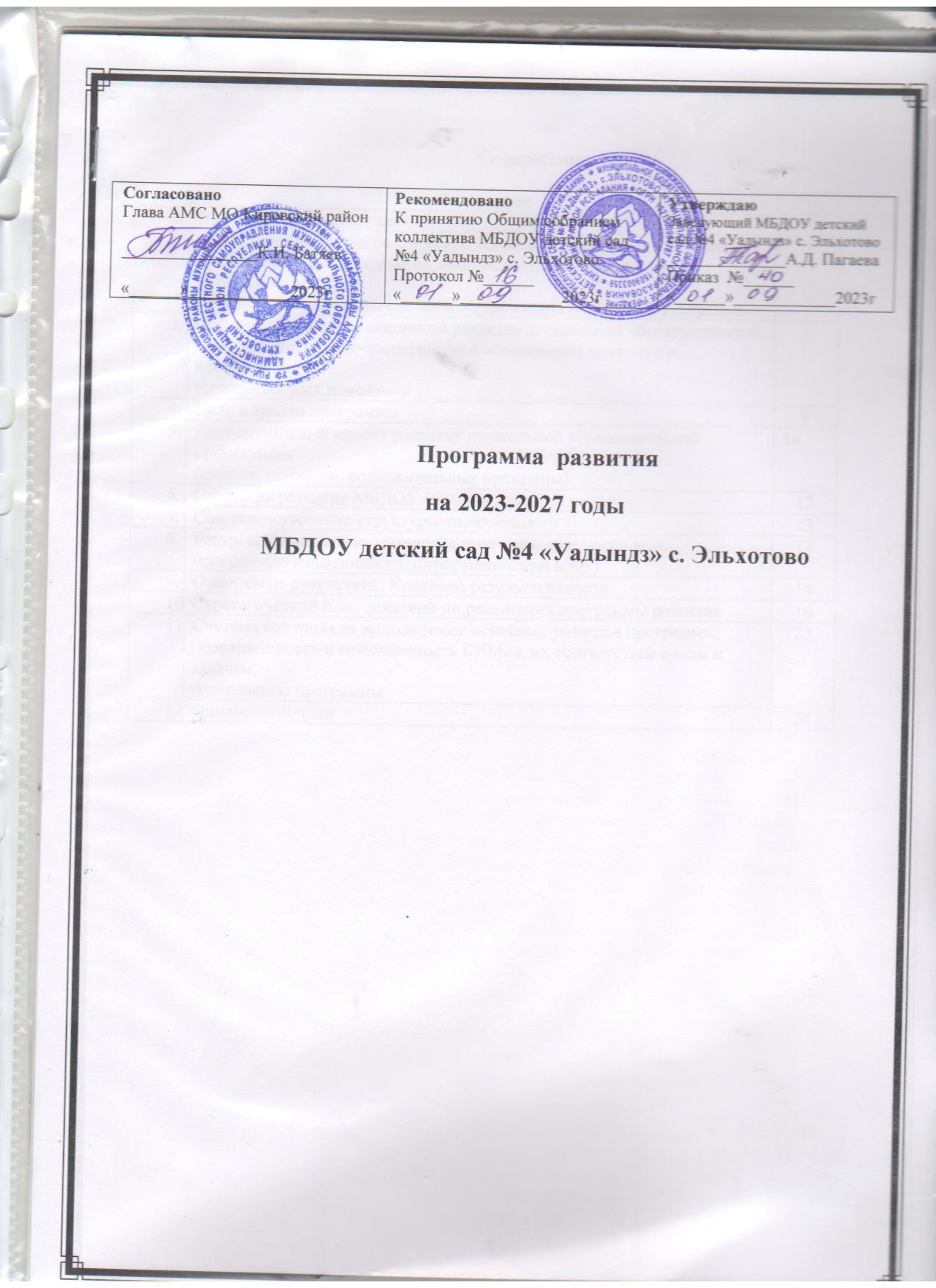 Содержание1.Паспорт Программы развития2. Аналитическое и прогностическое обоснование программы 2.1.Краткая информационная справка об образовательной организации Полное наименование: муниципальное бюджетное дошкольное образовательное учреждение детский сад №4 «Уадындз» с. ЭльхотовоСокращенное наименование: МБДОУ детский сад №4 «Уадындз» с. ЭльхотовоЮридический и фактический адрес: РСО-Алания, Кировский район, с. Эльхотово, ул. Г. Карсанова, д.12 аE-mail: yadunz4@gmail.com, официальный сайт: hhttp//elxot4.osdou.ruЗаведующий: Пагаева Аза ДианозовнаУчредителем МБДОУ является Администрация МСУ МО Кировский район. Отношения МБДОУ и Учредителем закреплены Договором о взаимоотношениях между МБДОУ и Учредителем. МБДОУ является юридическим лицом, владеет обособленным имуществом, переданным на праве оперативного управления, имеет свою печать, вывеску со своим наименованием. Основным источником финансирования  МБДОУ является целевое финансирование. Устав муниципального МБДОУ утвержден от 27 января 2022г № 17 Выписка из реестра лицензий по состоянию на 03. 05. 2022г  от  (бессрочно). МБДОУ введен в строй в 1989 году. Здание построено по типовому проекту, имеет все виды благоустройства. МБДОУ оборудовано специальными системами безопасности: кнопкой «Тревожной сигнализации», специальной автоматической пожарной сигнализацией. В соответствии с законодательством Российской Федерации и уставом МБДОУ органами управления являются заведующий, общее собрание трудового коллектива, педагогический совет, Совет родителей.Режим работы МБДОУ: пятидневный, с 07.00 до 19.00; выходные – суббота, воскресенье, праздничные дниВ МБДОУ функционирует 7 групп: 7 групп общеразвивающей направленности, из них: -2 группы раннего возраста (2-3 лет), -5 групп дошкольного возраста (3-7 лет)Предметом деятельности МБДОУ является предоставление общедоступного и бесплатного дошкольного образования, присмотр и уход за воспитанниками в возрасте от 2 лет до прекращения образовательных отношений. В МБДОУ реализуются следующие программы: -Основная образовательная программа дошкольного образования, утверждена приказом заведующего от 05.09.2023г.; Материально-техническое обеспечение, оснащение образовательного процесса, развивающая предметно-пространственная среда и коррекционно-развивающая среда МБДОУ соответствуют ФГОС ДО.2.2. Результаты SWOT–анализа потенциала развития МБДОУВыводы: Проведенный анализ позволяет определить, что в МБДОУ созданы условия для работы в соответствии с требованиями ФГОС ДО. SWOT-анализ дает возможность выделить следующие стратегические направления в развитии образовательной организации: -соответствие образовательной деятельности требованиям ФГОС ДО; -реализация права каждого ребенка на качественное и доступное образование, обеспечивающее равные стартовые условия для полноценного физического и психического развития детей, как основы их успешного обучения в школе; -кадровое обеспечение, соответствующее современным требованиям в сфере образования; -привлечение родителей к участию в образовательной деятельности, используя разнообразные формы работы;-модернизация материально-технической базы МБДОУ; -поддержка взаимодействия МБДОУ с социальными партнерами.3. Основная идея инновационного развития дошкольной образовательной организации, научно-теоретическое обоснование важности и необходимости инновационных изменений Основная идея инновационной деятельности МБДОУ вызвана необходимостью модернизации содержания и организации образования. В связи с этим, возникает новая предметность в научно-практической деятельности педагогов и руководителя - проектирование образовательного пространства, изменение структуры образовательного процесса и содержания образовательной деятельности. Необходимы преобразования по ряду направлений деятельности МБДОУ: Качество образования: -повышение качества образования за счет внедрения инновационных педагогических технологий, современных программ; -актуализация нравственно-патриотического воспитания; -приобщение детей к ООД по физической культурой и спортом, с использованием здоровьесберегающих технологий; -воспитание эмоционального и осознанного отношения воспитанников к собственному здоровью и безопасности; -формирование основы социально-нравственных чувств, представлений и отношений; -введение дополнительных платных услуг; -повышение педагогической культуры родителей; -взаимодействие педагогов и родителей через онлайн-общение посредством чатов в мессенджерах и социальных сетях, официального сайта МБДОУ. Кадровое обеспечение деятельности МБДОУ: -расширение направлений и качества методической работы; -расширение методического центра МБДОУ: приобретение научной, методической литературы, видеоматериалов по обучению и развитию дошкольников, создание мультимедийных консультаций для педагогов, электронной картотеки обобщенного педагогического опыта по разным направлениям; -оптимизация системы наставничества – организация работы «Школы малоопытного педагога»; -проведение активной работы по аттестации педагогических кадров; -обеспечение научных, методических, творческих контактов с другими учреждениями района и республики; -изучение и внедрение лучшего опыта работы коллег; -разнообразие курсов повышения квалификации педагогов. Материально-техническое обеспечение деятельности МБДОУ: - оснащение музыкального - спортивного зала, групповых прогулочных участков малыми игровыми формами и спортивным оборудованием. Информационное обеспечение деятельности МБДОУ: -активизация отображения информации о деятельности МБДОУ в Интернет-сети; -необходимость введения в штат МБДОУ 0,5 ставки системного администратора. Инновационная деятельность: -трансляция опыта инновационной деятельности МБДОУ на муниципальном, региональном и федеральном уровнях. Система связей МБДОУ с социальными учреждениями: -обеспечение взаимодействия с социальными партнерами с целью улучшения работы с одаренными и талантливыми детьми, с детьми с ОВЗ и детьми-инвалидами.4. Цель и задачи Программы развития Цель: Осуществление системы управленческих, методических и педагогических действий, направленных на повышение качества и эффективности образования в МБДОУ с учетом запросов личности, общества и государства. Задачи Программы: -повышение качества и доступности дошкольного образования в соответствии с ФГОС ДО путем обеспечения эффективного внутреннего управления МБДОУ;-формирование комфортной и безопасной образовательной среды; -обеспечение доступности дошкольного образования для детей с ОВЗ и детей-инвалидов; -совершенствование системы профессионального роста педагогических работников в МБДОУ, выступающих гарантом предоставления высокого качества образовательных услуг; -использование разных форм взаимодействия детского сада и семьи для повышения родительской компетентности в воспитании и образовании детей; -совершенствование работы педагогического коллектива, направленного на выявление, поддержку и развитие способностей и талантов воспитанников в различных видах деятельности и через систему дополнительного образования. Программа развития ориентирована на: -формирование современного позитивного имиджа МБДОУ; -сохранение положительных достижений и традиций в учреждении; -обеспечение системно-деятельностного подхода к организации педагогического процесса в соответствии с основной образовательной программой МБДОУ.5.Концептуальный проект развития дошкольной образовательной организации (миссия, ценности, содержательные принципы) Концепция развития МБДОУ основывается на реализации права каждого ребенка на качественное и доступное образование, обеспечивающее равные стартовые условия для полноценного физического и психического развития детей, как основы личностного развития и успешного обучения в школе. Концептуальной идеей развития МБДОУ является создание педагогической системы, отвечающей современным требованиям воспитания и развития ребенка, формирование активной личности, способной реализовать и проявлять свой внутренний потенциал в современном мире, способного активно мыслить и действовать. Она ориентирует коллектив на создание качественного образовательного пространства, способствующего развитию и саморазвитию всех участников педагогического процесса: педагогов, воспитанников и их родителей. В основе данной концепции МБДОУ лежат следующие научные принципы: 1.Принцип гуманизации учебно-воспитательного процесса предусматривает не максимальное ускорение темпов развития ребенка, а создание условий для полноценного проживания каждым ребенком своего детства, наиболее полного развития его возрастных и индивидуальных способностей, соответствующих его возможностям, содержанию, методам, темпам обучения и воспитания. 2.Принцип целостности развивающейся педагогической системы как совокупность целевого, содержательного, организационного, методического и управленческого компонента. 3.Принцип индивидуально-дифференцированной направленности содержания, форм и методов учебно-воспитательного процесса. Данный принцип ориентирует на учет индивидуальных особенностей развития детей на каждом возрастном этапе. Он реализуется путем стимулирования, компенсации и коррекции развития, как  индивидуально, так и у подгруппы детей, а также путем создания благоприятных условий для полноценного развития ребенка, опережающего в своем развитии сверстников. 4.Принцип интегративности всех процессов образовательного пространства предполагает совместную и созидательную деятельность педагога, ребенка и родителей. 5.Принцип природосообразности, который предполагает соответствие задач, содержания, методов и форм образовательной работы ведущим возрастным потребностям. Педагогический процесс обеспечивает, с одной стороны, удовлетворение жизненно важных потребностей ребенка, а с другой стороны, - создание условий для их развития в направлении общечеловеческого ценностного содержания. 6.Принцип культуросообразности, ориентирующий ребенка на освоение общечеловеческой культуры. 7.Принцип открытости МБДОУ ближайшему социальному окружению: культуре, природе, детям и взрослым. 8.Принцип научности состоит в том, что ребенок усваивает реальные знания, точно отражающие действительность, а педагог – воспитатель постоянно совершенствует свой научно-профессиональный уровень Миссия МБДОУ заключается в обеспечении полноценного комфортного проживания ребенком периода дошкольного детства и предоставление высокого качества образования через создание современной интегрированной модели развивающего образовательного пространства. Модель образовательного пространства, предполагающая достижение высокого качества дошкольного образования, обеспечивается деятельностью МБДОУ в режиме обновления содержания образования, использование новых методов и приемов, образовательных технологий, с учетом современных требований. Инструментами достижения нового качества образования, актуальными для МБДОУ, выступают: -формирование цифровых компетенций педагогических работников; -психолого-педагогическое консультирование родителей; -инновационная деятельность; -вовлечение в образовательный процесс внешних субъектов (родителей, представителей предприятий, социальных институтов и т.д.); -система выявления и поддержки одаренных детей; -институт наставничества; -профессиональное конкурсное движение. -обеспечение каждому ребенку возможности для развития способностей, условий для разностороннего развития, необходимой ему коррекции, проживание дошкольного детства как самоценного периода жизни, охраны и укрепления его здоровья, подготовки к успешному обучению на следующей ступени образования, поддержка семьи в воспитании и развитии ребенка. К ценностям МБДОУ относятся: Открытость и поддержка – МБДОУ открыто к внешнему миру, мы готовы принимать опыт других и делиться своим опытом с коллегами и родителями, оказывать педагогическую поддержку всем семьям, имеющим детей дошкольного возраста, не зависимо от того, посещает ли ребенок детский сад. Мы стремимся открыто обсуждать профессиональные проблемы и оказывать поддержку и помощь в их решении. Индивидуализация означает для нас, что нет ребенка, нет его семьи «вообще», нет педагога «вообще», есть именно этот ребенок, этот взрослый рядом с их неповторимыми особенностями, возможностями и интересами. Поэтому мы стремимся создавать такие условия в детском саду, которые будут соответствовать уникальности каждого и обеспечат развитие способностей ребенка, самореализацию педагогов, и участие родителей в образовательном процессе. Мобильность, гибкость – мы готовы изменять и совершенствовать педагогическую практику, соответствовать потребностям и интересам семей, расширять перечень образовательных услуг. Сотрудничество – мы стремимся совместно с родителями решать проблемы, планировать и организовывать мероприятия в интересах детей. Профессионализм и высокое качество образовательных услуг, которое достигается непрерывным самообразованием, постоянным повышением профессиональной компетенции каждым педагогом.6.Стратегия развития МБДОУ Стратегия развития учреждения рассчитана на период с 2023 до 2027 года включительно и определяет совокупность реализации приоритетных направлений, ориентированных на развитие МБДОУ. Приоритетные направления стратегии развития МБДОУ, реализуемые в проектах: - Управление качеством дошкольного образования - Комфортная и безопасная образовательная среда - Успешный ребенок -Мы вместе -Кадровый потенциал -Содружество-содействие-сотворчество7. Совершенствование структуры управления (функции, технологии, организационные формы) Управление в МБДОУ осуществляется в соответствии с законодательством Российской Федерации и РСО-Алании, нормативными актами и Уставом МБДОУ. Оно строится на принципах единоначалия и коллегиальности. В МБДОУ реализуется эффективная модель управления, способствующая: -созданию условий для единства единоначалия и коллегиальности, для сочетания централизации и децентрализации управления, инициативы с исполнительностью и ответственностью; -грамотному распределению вертикальных и горизонтальных структур управления, их соподчинению и соотношению, установлению гибких взаимосвязей; -формированию демократической возможности участия каждого члена коллектива в управлении через реализацию творческих инициатив и инноваций на основе метода проектного управления (самоуправление, делегирование полномочий); -созданию открытой системы управления через включение в нее родителей (законных представителей) воспитанников как равноправных субъектов образовательных отношений. Для оптимизации управленческой деятельности мы используем метод проектного управления, предполагающий разработку и реализацию актуальных для детского сада проектов разной направленности: образовательных, социальных, управленческих, ресурсных и т.п. Эффективность функционирования модели проектного управления обеспечивается за счет: -матричной структуры управления МБДОУ, опирающейся на принцип «распределенного лидерства», повышающего возможности горизонтальной и вертикальной ротации сотрудников детского сада (гибкость управления), делегирования полномочий, самоуправления на основе инициатив; -механизма управления «Лесенка успеха», представляющего собой цикличную стратегию развития на основе управленческих функций - мониторинг, контроль, педагогический анализ, мотивация и целеполагание, координация, планирование и проектирование, организация, регулирование и др.; -критериального комплекса показателей эффективности управления МБДОУ, включающего показатели для определения эффективности созданных условий, организации образовательного процесса, качества результатов образования. Матричная структура управления включает коллегиальные органы управления и другие элементы управляющей системы: -общее собрание работников; -педагогический совет; -Совет родителей; - инициативные группы. Все формы управления имеют свой функционал и компетенции	8.Ресурсы Нормативно-правовые: -разработка локальных актов, регламентирующих деятельность МБДОУ (приказов, положений), заключение договоров с партнерами. Научно-методические: -функционирование творческой группы по реализации программы развития в МБДОУ; -разработка механизма, критериев и показателей оценки результативности реализации Программы; -учет современных ориентиров дошкольного образования и передового педагогического опыта МБДОУ; Кадровые: -создание условий для повышения квалификации педагогов; -создание творческих групп; -расширение деятельности по распространению опыта в системе образования района, социальных сетях Интернета, участие педагогов в конкурсах разного уровня. Информационные: -формирование банка данных по реализации Программы; -мониторинговые мероприятия; -организация мероприятий по информированию всех участников воспитательно образовательного процесса о ходе реализации Программы. Материально-технические: -приобретение технических и дидактических средств обучения; -оснащение МБДОУ оргтехническими средствами: мультимедийными проекторами, ноутбуками, Smart досками. Финансово-экономические: -смета расходов МБДОУ; -спонсорская и благотворительная помощь.9. Ожидаемые результаты. Критерии результативности.10. Стратегический план действий по реализации программы развития.	В основу реализации Программы положен современный программно-проектный метод. При этом выполнение стратегической цели и задач происходит в рамках реализации проектов по отдельным направлениям деятельности, каждая из которых представляет собой комплекс взаимосвязанных мероприятий, нацеленных на решение проблем данной сферы образовательной деятельности. 	Проект «Управление качеством дошкольного образования» Цель: Повышение качества и доступности дошкольного образования в соответствии с ФГОС ДО и ФОП ДО путем обеспечения эффективного внутреннего управления МБДОУ; Задачи: - реализовать внутреннюю систему оценки качества образования, как механизма выполнения основной образовательной программы МБДОУ; -обеспечить реализацию программы воспитания в образовательный процесс МБДОУ в рамках основной образовательной программы МБДОУ, объединив обучение и воспитание в целостный образовательный процесс путем разностороннего, полноценного развития каждого ребенка с учетом его индивидуальных особенностей и возможностей; -обеспечить внедрение инновационных образовательных технологий в соответствии с ФГОС Дои ФОП ДО в рамках инновационной деятельности;  -совершенствовать систему образования детей с ограниченными возможностями здоровья.Ожидаемые результаты: -ежегодное 100% выполнение муниципального задания; -ежегодное предоставление общественности отчета о результатах финансово хозяйственной и образовательной деятельности (отчет по самообследованию); -сохранение доли детей, охваченных образовательными программами, соответствующими федеральному государственному образовательному стандарту дошкольного образования на показателе 100%; -увеличение доли обучающихся МБДОУ, принимающих участие в инновационных образовательных и социальных проектах; -увеличение доли обучающихся МБДОУ с высокой и средней степенью готовности к школьному обучению до 95%; -повышение степени удовлетворенности родителей качеством образовательных услуг; -100% соответствие сайта требованиям законодательства; - 0,5 ставки системного администратора в штате МБДОУПроект «Комфортная и безопасная образовательная среда» Цель: Обеспечение комфортной жизнедеятельности участников образовательных отношений путем создания безопасного образовательного пространства. Задачи: -продолжить работу по приведению здания и территории в соответствие с требованиями антитеррористической, дорожной, информационной, пожарной безопасности, санитарными правилами; -укрепить материально-техническую базу с точки зрения ее безопасности; -модернизировать развивающую предметно-пространственную среду, способствующую реализации нового содержания и достижению новых образовательных результатов.Ожидаемые результаты: -стабильное функционирование МБДОУ в соответствии с целями и задачами Программы развития, -сохранение 100% степени оснащения МБДОУ системой автоматической пожарной сигнализации и системой оповещения и управления эвакуацией при пожаре; -сохранение доли групп, в полной мере отвечающих требованиям ФГОС ДО и ФОП ДО - 100 %; -увеличение доли групп, обеспеченных современным обучающим оборудованием для внедрения цифровых образовательных технологий в образовательное пространство ОО до 100 %; -100 % выполнения мероприятий в рамках реализации плана Паспорта безопасности МБДОУПроект «Успешный ребенок» Цель: направить усилия педагогического коллектива на выявление, поддержку и развитие способностей и талантов воспитанников в различных видах деятельности и через систему дополнительного образования. Задачи: -развитие системы работы с одаренными воспитанниками; -включение детей с особыми способностями в конкурсное движение, дополнительное образование; -развитие спортивных навыков воспитанников; -расширение спектра дополнительных образовательных услуг с учетом запросов родителей (законных представителей) воспитанников; -развитие кадрового потенциала в данном направлении.Ожидаемые результаты: -увеличение доли воспитанников МБДОУ, принимающих участие в муниципальных, областных и всероссийских конкурсах ежегодно, в том числе и детей с ОВЗ ; -увеличение доли обучающихся МБДОУ, принимающих участие в муниципальных социально-педагогических программах ; -увеличение количества программ дополнительного образования детей  до 4 единиц; -увеличение доли детей, охваченных программами дополнительного образования, в общей численности детей от 5 лет до 80 %; -увеличение доли детей, охваченных программами дополнительного образования, в общей численности детей .Проект «Мы вместе» Цель: повышение доступности и качества дошкольного образования для детей с ограниченными возможностями здоровья, детей-инвалидов Задачи:- реализация адаптированных образовательных программ для детей с ОВЗ; -продолжить работу по созданию «безбарьерной» среды для лиц с ОВЗ; -обеспечить условия для повышения квалификации педагогических работников по обучению детей с ограниченными возможностями здоровья и детей-инвалидовОжидаемые результаты:-сохранение доли детей с ограниченными возможностями здоровья и детей-инвалидов, посещающих МБДОУ, которым созданы условия для получения качественного дошкольного образования на показателе 100%; -выполнение мероприятий в рамках реализации Паспорта доступности МБДОУ; -100 % степень укомплектованности необходимыми кадрами для реализации АООП ДО; -увеличение доли педагогических работников, прошедших повышение квалификации по обучению детей с ограниченными возможностями здоровья и детей-инвалидов на показателе 100 %.Проект «Кадровый потенциал» Цель: выстраивание (оптимизация) системы профессионального роста педагогических работников в МБДОУ, выступающих гарантом предоставления высокого качества образовательных услуг. Задачи: -направить усилия на квалификационное развитие персонала; -повышать мотивацию педагогических работников к профессиональному росту через повышение квалификации, самообразование, участие в конкурсном движении, в том числе в конкурсах профессионального мастерства; -совершенствовать систему наставничества; -стимулировать участие педагогов в инновационной деятельности; -повысить профессиональные компетенции административных сотрудников и педагогических работников в области современных цифровых технологий; -организовать методическое сопровождение педагогических работников, использующих цифровые программы и технологии, в том числе в области ИКТ.Ожидаемые результаты: -сохранение доли педагогов МБДОУ, которые прошли курсы повышения квалификации в соответствии с ФГОС и направлением деятельности, в общей численности педагогов на показателе 100 %; -увеличение доли педагогов МБДОУ, прошедших обучение в области цифровых образовательных технологий, в общей численности педагогов; -увеличение доли педагогов, используемых в своей работе цифровые программы и технологии, в том числе в области ИКТ; -увеличение доли педагогов, участвующих в инновационной деятельности МБДОУ ; -увеличение доли педагогов, участвующих в конкурсах муниципального и регионального уровня Проект «Содружество-содействие-сотворчество» Цель: Использование разных форм взаимодействия детского сада и семьи для повышения родительской компетентности в воспитании и образовании детей Задачи: -повышать психолого-педагогическую, правовую компетентность родителей (законных представителей) путем проведения разнообразных форм, методов и приемов эффективного взаимодействия с ними, в том числе путем Интернет-взаимодействия; -вовлекать родителей в построение образовательного процесса, в том числе в проектную и инновационную деятельность посредством постоянного их информированияОжидаемые результаты: -увеличение количества семей воспитанников, вовлеченных в проектную деятельность; -увеличение количества психолого-педагогических услуг (психолого-педагогическое консультирование) родителям (законным представителям) детей;-увеличение доли родителей, положительно оценивших качество услуг консультативно – педагогической помощи, от общего числа обратившихся за получением услуги консультативно – педагогической помощи родителям11.Система контроля за выполнением основных разделов программы Контроль и оценка эффективности выполнения Программы развития проводится по следующим направлениям: 1.Для контроля исполнения Программы разработан перечень показателей эффективности работы дошкольного образовательного учреждения (индикаторы развития), которые рассматриваются как целевые значения, которые отражают выполнение мероприятий программы до 2027 года. Мониторинг проводится по оценке достижения целевых показателей программы, выполнению задач, реализации проектов образовательного учреждения.2.Программа развития предполагает использование системы индикаторов, характеризующих текущие (промежуточные) и конечные результаты ее реализации. 3.Оценка эффективности реализации программы производится путем сравнения фактически достигнутых показателей за соответствующий год с утвержденными на год значениями целевых индикаторов. 4.Социальная эффективность реализации мероприятий Программы развития будет выражена удовлетворенностью населения качеством предоставляемых МБДОУ услуг с помощью электронных средств информации и специально организованного опроса (на сайте МБДОУ и анкетирование). 5.Общий контроль выполнения Программы развития осуществляет заведующий и рабочая группа по разработке Программы с ежегодным обсуждением результатов на педагогическом совете МБДОУ. Текущий контроль и координацию работы дошкольного образовательного учреждения по Программе развития осуществляет заведующий, по проектам – ответственные исполнители. Ответственные исполнители: -анализируют ход выполнения плана-графика (мероприятий, действий по реализации Программы) и вносят предложения на педагогический совет по его коррекции; -осуществляют информационное и методическое обеспечение реализации Программы; -системно осуществляют тематический, текущий, персональный и предупредительный контроль за образовательным процессом. Результаты контроля представляются руководителем ежегодно на общем собрании работников МБДОУ и заседании совета родителей, публикуются на официальном сайте МБДОУ как часть отчета о самообследования в апреле каждого года. Руководитель несет ответственность за реализацию и своевременное исполнение индикаторов Программы развития МБДОУ.	11.План финансово-хозяйственной деятельностираздел 1. Поступления и выплатыРаздел 2. Сведения по выплатам на закупки товаров, работ, услуг№ СодержаниеСтр.Паспорт Программы развитияАналитическое и прогностическое обоснование программы развитиядошкольной образовательной организации, ее соответствие приоритетнымнаправлениям развития системы образования Российской ФедерацииОсновная идея инновационного развития дошкольной образовательнойорганизации, научно-теоретическое обоснование важности и необходимостиинновационных измененийЦель и задачи программыКонцептуальный проект развития дошкольной образовательной организации(миссия, ценности, содержательные принципы)Стратегия развития МБДОУСовершенствование структуры управленияРесурсы (финансовые, материально-технические, кадровые, программно методические, информационные и пр.)Ожидаемые результаты. Критерии результативностиСтратегический план действий по реализации программы развитияСистема контроля за выполнением основных разделов программы,операционность и соизмеримость КИМов, их соответствие целям и задачам,содержанию программыФинансовый планНаименование ПрограммыПрограмма развития МБДОУ детский сад №4 «Уадындз» с. Эльхотово (далее-МБДОУ)Разработчики Программы Администрация МБДОУИсполнители Программы Участники образовательных отношений МБДОУОснования дляразработки Программы-Федеральный Закон Российской Федерации от 29.12.2012года № 273 «Об образовании» (ред. от 24.03.2021);-Федеральный закон от 31.07.2020г. № 304-ФЗ «О внесении изменений в Федеральный закон «Об образовании в Российской Федерации» по вопросам воспитания обучающихся»;-Государственная программа Российской Федерации«Развитие образования» на 2018-2025 годы, утвержденнаяПостановлением Правительства РоссийскойФедерации от 26 декабря 2017г. №1642;-Указ Президента Российской Федерации от 7 мая 2018 г. № 204 в части решения задач и достижения стратегических целей по направлению «Образование»;-Приказ Минобрнауки России от 17.10.2013г. №1155 «Обутверждении федерального государственногообразовательного стандарта дошкольного образования»(Зарегистрировано в Минюсте России 14.11.2013 N 30384);-Декларация прав ребёнка и Конвенция о правах ребёнка;-Постановление Правительства РФ от 10.07.2013 года № 582 «Об утверждении Правил размещения на официальном сайте образовательной организации в информационно телекоммуникационной сети «Интернет» и обновления информации об образовательной организации»;-Приказ Министерства просвещения Российской Федерации от 21.01.2019 №32 «О внесении изменений в Порядок организации и осуществления образовательной деятельности по основным общеобразовательным программам - образовательным программам дошкольного образования»;-Санитарно-эпидемиологические требования к организациям воспитания и обучения, отдыха детей и молодежи, СП 2.4.3648-20 (утверждены Постановлением Главного государственного санитарного врача Российской Федерации от 28.09.2020 года № 28);-Устав МБДОУ;-Концепция развития дополнительного образования детей, утвержденная распоряжением Правительства РФ от 04.09.2014 № 1726-р;-ФОП ДО утверждена приказом Министерства просвещения Российской Федерации от 25.11.2022г №1028.Цель ПрограммыОсуществление системы управленческих, методических ипедагогических действий, направленных на повышениекачества и эффективности образования в МБДОУ  с учетом запросов личности, общества и государства.Задачи Программы-Повышение качества и доступности дошкольногообразования в соответствии с ФГОС ДО путем обеспечения эффективного внутреннего управления МБДОУ;-совершенствование работы педагогического коллектива,направленного на выявление, поддержку и развитиеспособностей воспитанников в различных видахдеятельности и через систему дополнительного образования;-обеспечение доступности дошкольного образования длядетей с ОВЗ и детей-инвалидов;-совершенствование системы профессионального ростапедагогических работников в МБДОУ, выступающих гарантом предоставления высокого качества образовательных услуг;-использование разных форм взаимодействия МБДОУ и семьи с целью повышения родительской компетентности по вопросам воспитания и образования детей.Проекты, реализуемые врамках Программы-«Управление качеством дошкольного образования»-«Кадровый потенциал»-«Комфортная и безопасная образовательная среда»-«Мы вместе»-«Успешный ребенок»-«Содружество-содействие-сотворчество»Сроки реализацииПрограммыПрограмма реализуется в период с 2023 по 2027 годЭтапы и срокиреализации ПрограммыПодготовительный этап (сентябрь – декабрь 2023г.): анализ комплекса условий, имеющихся в МБДОУ для перехода к работе в новых условиях развития. Выявление проблемных зон и «точек роста». Разработка документации для реализации мероприятий в соответствии с Программой развития.Практический этап (январь 2024г. – август 2027г.):реализация и внедрение разработанных проектов, в рамках Программы развития.Заключительный этап (сентябрь – декабрь 2027г.): анализ,осмысление и интерпретация результатов реализацииПрограммы развития и определение перспектив дальнейшего развития МБДОУ.Ресурсное обеспечениереализации Программы-включенность МБДОУ в процессы инновационного развития, а также в информационно-образовательное пространство РФ;-высокий уровень профессионального развитияпедагогических и руководящих работников;-наличие материально-технических, психолого педагогических, финансовых условий, а также оснащенность развивающей предметно-пространственной среды;-функционирование внутренней системы оценки качестваобразования;-стабильное финансирование Программы.Целевые показателипрограммы Развития-выполнение муниципального задания;-предоставление общественности отчета о результатахфинансово-хозяйственной и образовательной деятельности (отчет по самообследованию);-доля родителей, удовлетворенных качествомобразовательных услуг в МБДОУ;-удельный вес обучающихся по программам дошкольногообразования, участвующих в конкурсах различного уровня,  в общей численности обучающихся по программам дошкольного образования;-количество услуг педагогической, методической иконсультативной помощи родителям (законнымпредставителям) детей, посещающим и не посещающимМБДОУ;-доля групп, в полной мере отвечающих требованиям ФГОС ДО;-удельный вес педагогов, использующих инновационныепедагогические технологии в образовательном процессе;-доля детей, охваченных образовательными программамидополнительного образования детей, в общей численности детей в МБДОУ;-доля детей с ограниченными возможностями здоровья идетей-инвалидов, посещающих МБДОУ, которым созданы условия для получения качественного дошкольного образования.Финансированиепрограммы-бюджетные средства-внебюджетные средстваМеханизминформированияучастников о ходереализации ПрограммыПромежуточные результаты включаются в отчет орезультатах самообследования образовательной деятельности МБДОУ, размещаются на официальном сайте учрежденияКонтроль за реализациейпрограммыКонтроль осуществляет администрация МБДОУФакторы, обеспечивающиеразвитие МБДОУОценка актуального состояния внутреннего потенциала МБДОУОценка актуального состояния внутреннего потенциала МБДОУФакторы, обеспечивающиеразвитие МБДОУСильная сторона Слабая сторонаКачество образования (результативность образования, мониторинг динамики развития воспитанников, включенность их в конкурсное движение, удовлетворенность качеством образования)Наличие основной образовательной программы МБДОУ, в том числе рабочей программы по воспитанию. Высокая результативность образования воспитанников по реализуемым программам, подтвержденная мониторингом, внешними оценками и наградными материалами. Применений инновационных технологий в работе с детьми. Отсутствие обоснованных жалоб со стороны родителей обучающихся.Наряду с активными педагогами-мастерами в коллективе имеются педагоги с недостаточным уровнем мотивации и начинающие педагоги с низким уровнем профессиональных компетенций.Кадровое обеспечение деятельности образовательной организацииПолная укомплектованность кадрами.- имеют высшее образование 9 педагогов;- среднее специальное 9.Имеют высшуюквалификационнуюкатегорию – 8, что обеспечивает их готовность работать по новым образовательным программам и технологиям.Все педагоги проходят курсовую подготовку и аттестацию по графику.В коллективе 3  педагога с небольшим маленьким опытом работы (до 5 лет).Материально-техническое обеспечение деятельности образовательной организации (помещения, ремонт, современное компьютерное оборудование, интерактивные столы и доски, связь Интернет)Создана развивающая предметно пространственная среда для комфортного пребывания детей в детском саду в соответствии с требованиями ФГОС ДО. Помещения МБДОУ соответствуют требованиям СанПиН и безопасности. Проводился выборочный косметический ремонт помещений в течение предыдущих 5 лет. Имеется высокоскоростной Интернет (100 Гб).Недостаток цифровой образовательной среды: электронных образовательных ресурсов (компьютерных обучающих программ) и интерактивного оборудования (smart стол, мини-роботы Bee-bot,), лаборатории для экспериментальной деятельности. Территория и площадки детского сада недостаточно оснащены игровым оборудованиемВ помещениях требуется капитальный ремонт.Психолого-педагогические и медицинские особенности контингента воспитанников, динамика его измененияСнижение уровня заболеваемости воспитанников. Создана система физкультурно оздоровительной работы с детьми. Организована коррекционная помощь детям учителем-логопедом. Созданы условия для полноценного питанияУвеличение количества детей, имеющих 2 группу здоровья и наблюдающихся у врачей. Увеличение количества детей с частичной вакцинацией.Социально-педагогический портрет родителей воспитанников как участников образовательных отношенийРодители являются активными участниками детско-родительских проектов, совместных конкурсов, акций, проводимых в МБДОУ. Наличие системы просветительской работы с родителямиНедостаточная профессиональная компетентность начинающих педагогов в работе с семьями при проведении активных форм взаимодействияИнформационное обеспечение деятельности образовательной организацииСоздан официальный сайт учреждения. Создана группа в социальной сети «ВКонтакте».Загруженность педагогов не всегда позволяет оперативно отражать информацию. Отсутствие в штате МБДОУ ставки системного администратораИнновационная деятельностьВнедрение инновационных форм работы в образовательный процесс МБДОУ повышает качество образования.Недостаточность профессиональной инициативы и компетентности у отдельных педагоговСистема связей МБДОУ с социальными партнерамиНаличие договоров с учреждениями культуры, с социальными партнерами делает образовательную работу в МБДОУ более эффективнойНаименование целевого показателяЕдЗначения целевых показателейЗначения целевых показателейЗначения целевых показателейЗначения целевых показателейЗначения целевых показателейНаименование целевого показателяЕд2023 год2024 год2025 год2026год2027 годЗадача «Повышение качества и доступности дошкольного образования в соответствии с ФГОС ДО и ФОП ДО путем обеспечения эффективного внутреннего управления МБДОУ»Задача «Повышение качества и доступности дошкольного образования в соответствии с ФГОС ДО и ФОП ДО путем обеспечения эффективного внутреннего управления МБДОУ»Задача «Повышение качества и доступности дошкольного образования в соответствии с ФГОС ДО и ФОП ДО путем обеспечения эффективного внутреннего управления МБДОУ»Задача «Повышение качества и доступности дошкольного образования в соответствии с ФГОС ДО и ФОП ДО путем обеспечения эффективного внутреннего управления МБДОУ»Задача «Повышение качества и доступности дошкольного образования в соответствии с ФГОС ДО и ФОП ДО путем обеспечения эффективного внутреннего управления МБДОУ»Задача «Повышение качества и доступности дошкольного образования в соответствии с ФГОС ДО и ФОП ДО путем обеспечения эффективного внутреннего управления МБДОУ»Задача «Повышение качества и доступности дошкольного образования в соответствии с ФГОС ДО и ФОП ДО путем обеспечения эффективного внутреннего управления МБДОУ»Показатель 1. Степень выполнения объема муниципальных услуг, установленных в муниципальном задании%100100100100100Показатель 2. Доля обучающихся с высокой и средней степенью готовности к школьному обучению (результативность образования)%9293949596Показатель 3. Количество общих внутри МБДОУ воспитательных мероприятий для обучающихся в рамках Программы воспитания ед12233Показатель 4. Доля обучающихся МБДОУ, принимающих участие в инновационных образовательных, воспитательных и социальных проектах%6065657070Показатель 5. Удовлетворенность родителей качеством дошкольного образования%8688909294Показатель 6. Доля детей с ОВЗ, охваченных коррекционно развивающей помощью%100100100100100Показатель 7. Степень соответствия сайта требованиям законодательства РФ%100100100100100Задача «Формирование комфортной и безопасной образовательной среды»Задача «Формирование комфортной и безопасной образовательной среды»Задача «Формирование комфортной и безопасной образовательной среды»Задача «Формирование комфортной и безопасной образовательной среды»Задача «Формирование комфортной и безопасной образовательной среды»Задача «Формирование комфортной и безопасной образовательной среды»Задача «Формирование комфортной и безопасной образовательной среды»Показатель 1. Доля групп, в полной мере отвечающих требованиям ФГОС ДО%100100100100100Показатель 2. Доля групп, обеспеченных современным обучающим оборудованием для внедрения цифровых образовательных технологий в образовательное пространство МБДОУ%100100100100100Показатель 3. Доля выполнения мероприятий в рамках реализации плана мероприятий Паспорта безопасности МБДОУ%100100100100100Задача « Обеспечение доступности дошкольного образования для детей с ОВЗ и детей инвалидов»Задача « Обеспечение доступности дошкольного образования для детей с ОВЗ и детей инвалидов»Задача « Обеспечение доступности дошкольного образования для детей с ОВЗ и детей инвалидов»Задача « Обеспечение доступности дошкольного образования для детей с ОВЗ и детей инвалидов»Задача « Обеспечение доступности дошкольного образования для детей с ОВЗ и детей инвалидов»Задача « Обеспечение доступности дошкольного образования для детей с ОВЗ и детей инвалидов»Задача « Обеспечение доступности дошкольного образования для детей с ОВЗ и детей инвалидов»Показатель 1. Доля детей с ограниченными возможностями здоровья и детей-инвалидов, посещающих МБДОУ, которым созданы условия для получения качественного дошкольного образования%100100100100100Показатель 2. Степень укомплектованности необходимыми кадрами для реализации АООП ДО, от общего количества педагогов работающих с детьми в группах компенсирующей направленности%100100100100100Показатель 3. Доля педагогических работников, прошедших повышение квалификации и (или) переподготовку по обучению детей с ограниченными возможностями здоровья и детей-инвалидов%5.5305080100Задача «Совершенствование системы профессионального роста педагогических работников в МБДОУ, выступающих гарантом предоставления высокого качества образовательных услугЗадача «Совершенствование системы профессионального роста педагогических работников в МБДОУ, выступающих гарантом предоставления высокого качества образовательных услугЗадача «Совершенствование системы профессионального роста педагогических работников в МБДОУ, выступающих гарантом предоставления высокого качества образовательных услугЗадача «Совершенствование системы профессионального роста педагогических работников в МБДОУ, выступающих гарантом предоставления высокого качества образовательных услугЗадача «Совершенствование системы профессионального роста педагогических работников в МБДОУ, выступающих гарантом предоставления высокого качества образовательных услугЗадача «Совершенствование системы профессионального роста педагогических работников в МБДОУ, выступающих гарантом предоставления высокого качества образовательных услугЗадача «Совершенствование системы профессионального роста педагогических работников в МБДОУ, выступающих гарантом предоставления высокого качества образовательных услугПоказатель 1. Доля педагогов МБДОУ, которые прошли курсы повышения квалификации%72.2100100100100Показатель 2. Доля административных сотрудников, прошедших обучение в области цифровых технологий%80100100100100Показатель 3. Доля педагогов МБДОУ, прошедших обучение в области цифровых образовательных технологий, в общей численности педагогов%2030405050Показатель 4. Доля педагогов используемых в своей работе цифровые программы и технологии, в том числе в области ИКТ%8090100100100Показатель 5. Доля педагогов, участвующих в проектах инновационного формата%60 65707580Показатель 6. Доля педагогов, участвующих в конкурсах муниципального и регионального уровня%33.440505050Задача «Использование разных форм взаимодействия детского сада и семьи для повышения родительской компетентности в воспитании и образовании детей»Задача «Использование разных форм взаимодействия детского сада и семьи для повышения родительской компетентности в воспитании и образовании детей»Задача «Использование разных форм взаимодействия детского сада и семьи для повышения родительской компетентности в воспитании и образовании детей»Задача «Использование разных форм взаимодействия детского сада и семьи для повышения родительской компетентности в воспитании и образовании детей»Задача «Использование разных форм взаимодействия детского сада и семьи для повышения родительской компетентности в воспитании и образовании детей»Задача «Использование разных форм взаимодействия детского сада и семьи для повышения родительской компетентности в воспитании и образовании детей»Задача «Использование разных форм взаимодействия детского сада и семьи для повышения родительской компетентности в воспитании и образовании детей»Показатель 1. Количество семей воспитанников, вовлеченных в проектную деятельность%60708090100Показатель 2. Количество психолого-педагогических услуг (консультирование) родителям(законным представителям) воспитанниковед3030304040Показатель 3. Доля родителей, положительно оценивших качество услуг консультативно – педагогической помощи, от общего числа обратившихся за получением услуги консультативно – педагогической помощи родителя%8590909899Задача Развитие системы работы с одаренными детьми и детьми с особыми способностями, а также системы дополнительного образования детей с учетом интересов участников образовательного процессаЗадача Развитие системы работы с одаренными детьми и детьми с особыми способностями, а также системы дополнительного образования детей с учетом интересов участников образовательного процессаЗадача Развитие системы работы с одаренными детьми и детьми с особыми способностями, а также системы дополнительного образования детей с учетом интересов участников образовательного процессаЗадача Развитие системы работы с одаренными детьми и детьми с особыми способностями, а также системы дополнительного образования детей с учетом интересов участников образовательного процессаЗадача Развитие системы работы с одаренными детьми и детьми с особыми способностями, а также системы дополнительного образования детей с учетом интересов участников образовательного процессаЗадача Развитие системы работы с одаренными детьми и детьми с особыми способностями, а также системы дополнительного образования детей с учетом интересов участников образовательного процессаЗадача Развитие системы работы с одаренными детьми и детьми с особыми способностями, а также системы дополнительного образования детей с учетом интересов участников образовательного процессаПоказатель 1. Количество образовательных программ дополнительного образования детейед34444Показатель 2. Доля детей, охваченных образовательными программами дополнительного образования детей, в общей численности детей от 5 лет%77.690909090Показатель 3. Доля обучающихся, принимающих участие в муниципальных, областных и всероссийских конкурсах ежегодно, в том числе и детей с ОВЗ%2030404550№ п/пМероприятия проекта Сроки проведенияОтветственный исполнитель1Изучение нормативных документов федерального, регионального, муниципального уровней, направленных на модернизацию дошкольного образования. Разработка новых локальных актов, регламентирующих деятельность МБДОУ (приказов, положений, правил), заключение договоров с партнерами.2023-2027Заведующий2Обеспечить выполнение объема муниципальных услуг, установленных в муниципальном задании2023-2027Заведующий3Внедрение и реализация программы воспитания в рамках основной образовательной программы МБДОУ2023-2027ЗаведующийМетодист4Внедрение инновационных образовательных технологий в рамках инновационной деятельности с целью повышения качества образования в МБДОУ.В период действия программыЗаведующий Педагогический персонал5Проведение воспитательных мероприятий, в том числе по нравственно-патриотическому воспитаниюПо плану с сентября по майМетодистПедагогический персонал6Оптимизация мониторинга результативности образования и оценки развития детей, как критерия готовности к школьному обучению.ЕжегодноЗаведующийМетодист7Информирование родителей об использовании в МБДОУ инструментария оценки развития детей и разъяснения значения проведения этой работыВ период действия программыМетодистПедагогический персонал8Анкетирование родителей с целью оценки удовлетворенности качеством дошкольного образования детей2023-2027Педагогический персонал9Мониторинг качества дополнительного образования2023-2027ЗаведующийМетодист10Обеспечение педагогов печатными и электронными образовательными ресурсами, в том числе подписка на электронные издания2023-2027Заведующий11Повышение квалификации педагогических работников МБДОУ, в том числе по вопросам коррекционного образования2023-2027ЗаведующийМетодистПедагогический персонал12Ведение сайта в соответствии с требованиями законодательства РФПостоянно, В период действия программыМетодист13Введение в штат ДОУ 0,5 ставки системного администратораВ период действия программыЗаведующий14Информирование общественности о деятельности на информационных стендах и официальном сайте МБДОУ, в том числе предоставление отчета о результатах финансово-хозяйственной и образовательной деятельностиВ период действия программыЗаведующий№ п/пМероприятия проекта Сроки проведенияОтветственный исполнитель1Изучение нормативных документов федерального, регионального, муниципального уровней в области безопасности человека.2023-2027 Заведующий2Определение объема финансовых расходов, необходимых для укрепления материально-технического состояния МБДОУЕжегодноЗаведующий Главный бухгалтер, завхоз3Выполнение мероприятий в рамках реализации плана мероприятий Паспорта безопасности МБДОУЕжегодноЗаведующий Главный бухгалтер, завхоз4Приведение в соответствии с требованиями СанПиН, пожарной и антитеррористической безопасности территории, здания, помещений и коммуникационных систем учреждения (установка пункта охраны на центральный вход)2023-2027Заведующий5Приведение в соответствие с нормативами системы автоматической пожарной сигнализации и системы оповещения и управления эвакуацией при пожаре.2023-2027Заведующийзавхоз6Мониторинг детского травматизма, безопасных условий труда и производственного травматизма. Проведение обучающих мероприятий по его профилактике.ЕжегодноЗаведующий7Обеспечение оснащения МБДОУ (приобретение компьютерной техники, детской мебели, технологического оборудования прачечной, кухни модернизация системы видеонаблюдения, продолжение замены оконных и дверных блоков на энергосберегающие; капитальный ремонт помещений)2023-2027Заведующийзавхоз8Оснащение образовательного процесса учебными, игровыми, учебно методическими комплектами, дидактическими пособиями и игрушками, в соответствии с ФГОС ДО и ФОП ДО и направлениями инновационной деятельности, в том числе для детей с ОВЗ и детей-инвалидов, а также повышение благоустройства детских игровых площадок новыми игровыми постройками2023-2027Заведующийзавхоз9Приобретение нового современного дидактического оборудования для внедрения цифровых образовательных технологий в образовательное пространство ДОУ (smart стол, роботы лего, мини-роботы Bee-bot, лаборатории для экспериментальной деятельности)2023-2027ЗаведующийЗавхозМетодист10Оснащение здоровьесберегающего пространства посредством приобретения спортивного инвентаря и оборудования в музыкально-спортивный зал, на спортивную площадку.2023-2027Заведующийзавхоз№ п/пМероприятия проекта Сроки проведенияОтветственный исполнитель1Изучение нормативных документов по работе с одаренными детьми и в области дополнительного образования детей2023-2027ЗаведующийМетодист2Разработка и реализация индивидуальных образовательных маршрутов для одаренных детей2023-2027ЗаведующийМетодист3Участие в муниципальных социально педагогических программахПо плану организаций доп.образов анияМетодист4Включение детей с особыми способностями, в том числе с ОВЗ в конкурсное движение.В период действия программыПедагогический персонал5Разработка общеразвивающих программ дополнительного образования в соответствии с современными требованиями и их реализация. Актуализация имеющихся программ. Оказание дополнительных образовательных услуг2023-2027ЗаведующийМетодистОтветственные6Мониторинг по охвату детей дополнительным образованием.ЕжегодноМетодист7Обучение педагогов на курсах повышения квалификации по вопросам выявления и развития детской одаренности, дополнительному образованию детейЕжегодноЗаведующийМетодист№ п/пМероприятия проекта Сроки проведенияОтветственный исполнитель1Изучение нормативных документов федерального, регионального, муниципального уровней в области создания условий для получения качественного дошкольного образования для детей с ограниченными возможностями здоровья, детей-инвалидов2023-2027ЗаведующийМетодист2Актуализация адаптированной образовательной программы для детей с ОВЗ и ее реализация2023-2027ЗаведующийМетодист3Обеспечение педагогическими кадрами для реализации АООП ПостоянноЗаведующий4Выполнение мероприятий в рамках реализации Паспорта доступности МБДОУ с целью возможности свободного передвижения инвалидов по объекту к месту получения услугЕжегодно Заведующий, Завхоз5Обучение педагогов на курсах повышения квалификации по работе с детьми с ОВЗ и детьми-инвалидамиЕжегодноЗаведующийМетодист№ п/пМероприятия проекта Сроки проведенияОтветственный исполнитель1Наставническая деятельность. Разработка локальных нормативных актов по вопросам внедрения системы наставничества. Организация работы «Школы малоопытного педагога».2023-2027ЗаведующийМетодист2Составление плана-графика повышенияквалификации педагогических и руководящихработников и контроль за его реализациейЕжегодноЗаведующийМетодист3Организация обучения административных и педагогических работников по внедрению в практику работы цифровых технологий. 2023-2027Заведующий4Обучение в МБДОУ педагогов по вопросам охраны труда, оказанию первой помощи, технике безопасности, пожарной, антитеррористической безопасности, антикоррупционной политики в свете действующего законодательства2023-2027Заведующий5Подготовка и реализация плана-графика аттестации педагогических и руководящих работников, индивидуальное методическое сопровождение аттестуемых педагогов.2023-2027Методист6Методическая деятельность в рамках реализации годового плана работы. Расширение спектра современных форм методической работы.2023-2027Методист7Активное участие педагогов в конкурсах муниципального и регионального уровня, в том числе конкурсах профессионального мастерства, инновационной деятельности2023-2027Заведующий8Организация методического и технического сопровождения при использовании сотрудниками цифровых образовательных технологий.2023-2027Заведующий№ п/пМероприятия проекта Сроки проведенияОтветственный исполнитель1Проведение психолого-педагогических услуг (психолого-педагогическое консультирование) родителям (законным представителям) детей2023-2027ЗаведующийМетодист2Проведение родительских собраний, направленных на ознакомление родителей с основными положениями ООП ДО и АООП ДО для детей с ЗПРЕжегодноМетодист3Участие родителей воспитанников в социально педагогических мероприятиях (акциях, конкурсах), проектной деятельностиЕжегодноМетодист4Проведение анкетирования родителей с целью оценки качества услуг консультативно – педагогической помощи родителямЕжегодноМетодистНаименование показателяСуммаСуммаСуммаНаименование показателяНа 2023 г.На 2024 г.На 2025 г.Доходы, всего:в том числе: доходы от оказания услуг, работ, компенсации затрат учреждения345005224000224000в том числе: субсидии на финансовое обеспечение выполнения государственного (муниципального) задания за счет средств бюджета публично-правового образования, создавшего учреждение654120117000631700063Доходы от оказания услуг, работ000том числе прочие доходы от сумм принудительного изъятия000Безвозмездные денежные поступления, всего000Выплаты по расходам, всего61143371700066317000663Уплата налогов, сборов и иных платежей, всего162109534793003479300Налог на имущество организаций и земельный налог161414500045000Уплата штрафов (в том числе административных), пеней, иных платежей218536261000261000Расходы на выплаты товаров,услуг,всегоОплата труда и начисления на выплаты по оплате труда327742011450790014507900Прочие выплаты персоналу, в том числе компенсационного характераВзносы по обязательному социальному страхованию на выплаты по оплате труда работников и иные выплаты работникам учреждений, всего138641831733003173300На выплаты по оплате труда32742011133460011334600Расходы на закупку товаров, работ, услуг, всего121994221867032186703Выплаты на закупку товаров, работ, услуг, всего121904221867032186703По контрактам (договорам), планируемым к заключению в соответствующем финансовом году с учетом требований Федерального закона № 44-ФЗ и Федерального закона № 223- ФЗ 1310000000За счет субсидий, предоставляемых на финансовое обеспечение выполнения государственного (муниципального) задания10000000